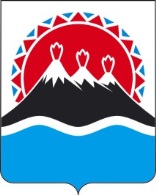 МИНИСТЕРСТВО ПО ДЕЛАМ МЕСТНОГО САМОУПРАВЛЕНИЯ И РАЗВИТИЮКОРЯКСКОГО ОКРУГА КАМЧАТСКОГО КРАЯ (Министерство по делам МСУ и развитию КО Камчатского края)ПРИКАЗ[Дата регистрации] № [Номер документа]г. Петропавловск-КамчатскийПРИКАЗЫВАЮ:1. Внести изменение в приложение 1 к приказу Министерства по делам местного самоуправления и развитию Корякского округа Камчатского края от 15.02.2021 № 46-П «Об утверждении комиссии по соблюдению требований к служебному поведению и урегулированию конфликта интересов в Министерстве по делам местного самоуправления и развитию Корякского округа Камчатского края», изложив его в редакции согласно приложению к настоящему приказу.2. Настоящий приказ вступает в силу после дня его официального опубликования.Приложениек приказу Министерства по делам местного самоуправления и развитию Корякского округа Камчатского края от [Дата регистрации] № [Номер документа]-п«Приложение 1к приказу Министерства по делам местного самоуправления и развитию Корякского округа Камчатского края от 15.02 2021 года № 46-П Состав комиссиипо соблюдению требований к служебному поведению государственных гражданских служащих Камчатского края и урегулированию конфликта интересов в Министерстве по делам местного самоуправлению и развитию Корякского округа Камчатского края (далее – Министерство) <1>  <1> Общее число членов комиссии, не замещающих должности государственной гражданской службы Камчатского края, назначение на которые и освобождение от которых осуществляется Министром по делам местного самоуправления и развитию Корякского округа Камчатского края, должно составлять не менее одной четверти от общего числа членов комиссии.	<2> Член комиссии включается на основании решения Министра по делам местного самоуправления и развитию Корякского округа Камчатского края по согласованию с соответствующими организациями.<3> Участник определяется председателем комиссии.<4> Участник приглашается на заседание комиссии по решению председателя комиссии, принимаемому в каждом конкретном случае отдельно не менее чем за три дня до дня заседания комиссии на основании ходатайства государственного гражданского служащего, в отношении которого комиссией рассматривается этот вопрос, или любого члена комиссии.».О внесении изменения в приложение 1 
к приказу Министерства по делам местного самоуправления и развитию Корякского округа Камчатского края 
от 15.02.2021 № 46-П 
«Об утверждении комиссии по соблюдению требований к служебному поведению и урегулированию конфликта интересов в Министерстве по делам местного самоуправления и развитию Корякского округа Камчатского края"    Министр[горизонтальный штамп подписи 1]                                  Д.А. ПрудкийШевельНаталья Михайловна–заместитель Министра – начальник Управления развитию Корякского округа Министерства, председатель комиссии; Алышева Людмила Анатольевна–начальник отдела мониторинга и организационно-методической работы Министерства, заместитель председателя комиссии;ЧичевСергей МихайловичЧлены комиссии:–заместитель начальника отдела правового регулирования вопросов местного самоуправления Министерства, секретарь комиссии;Волгина Наталья Эдуардовна–начальник отдела правового регулирования вопросов местного самоуправления Министерства;КаспроваМария Александровна –заместитель начальника отдела по профилактике коррупционных и иных правонарушений Администрации Губернатора Камчатского края;–представитель (представители) научных организаций, профессиональных образовательных организаций, образовательных организаций высшего образования и организаций дополнительного профессионального образования, деятельность которых связана с государственной службой (по согласованию);– представитель Общественной палаты Камчатского края (по согласованию) <2>;–представитель общественной организации ветеранов, в случае её создания в Министерстве                             (по согласованию) <2>;–представитель общественной организации ветеранов, в случае её создания в Министерстве                             (по согласованию) <2>;Участники заседания комиссии с правом совещательного голоса:–представитель профсоюзной организации, в случае осуществления ею деятельности в Министерстве   в установленном порядке (по согласованию) <2>.–непосредственный руководитель государственного гражданского служащего Камчатского края (далее – гражданский служащий), в отношении которого комиссией рассматривается вопрос о соблюдении требований к служебному поведению и (или) требований об урегулировании конфликта интересов;–гражданские служащие, замещающие в Министерстве должности государственной гражданской службы Камчатского края, аналогичные должности, замещаемой гражданским служащим, в отношении которого комиссией рассматривается этот вопрос (два лица) <3>;–другие гражданские служащие, замещающие должности государственной гражданской службы Камчатского края в Министерстве <4>;–специалисты, которые могут дать пояснения по вопросам государственной службы и вопросам, рассматриваемым комиссией <4>;–должностные лица других исполнительных органов Камчатского края <4>;–представители заинтересованных организаций <4>;–представитель гражданского служащего, в отношении которого комиссией рассматривается вопрос о соблюдении требований к служебному поведению и (или) требований об урегулировании конфликта интересов <4>.